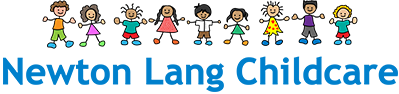 Claremont Primary School Booking form 2023/2024FULL NAME OF CHILD 1                                                                          Year                             FULL NAME OF CHILD 2                                                                          Year                             CHILD 1 DATE OF BIRTH           /          /            CHILD 2 DATE OF BIRTH           /          /             HOME ADDRESS                                                                                                  POSTCODE                               PARENT/CARER name                                                                                                                Home Tel. no:                                               Work Tel. no:                                                       Mobile Tel. no:                                             Email: l                                                                 We do not charge for non-attendance on INSET days and will credit you for these days if they are not known at the time of invoicing.  PLEASE NOTE: ALL PLACES BOOKED WILL BE CHARGED FOR WHETHER YOUR CHILD ATTENDS OR NOT unless you give us 10 days’ notice of non-attendance. I agree to the payment & booking terms. Signed:                                                                                  Dated:                                       Please send your completed form to: Natalie Lang, 15 Pellings Rise, Crowborough, East Sussex, TN6 2RZ or email to newtonlangcc@gmail.com Newton Lang Childcare - Booking Form – 2023/2024 https://claremont.kent.sch.uk/term-dates Terms: Fees are payable monthly in advance. We will not charge you for an Inset day. If an Inset day is not known at the time of invoicing, we will credit you for the day. We require 10 days’ notice for a change or cancellation of a day booked above without which you will be charged. We will adjust and send you an amended invoice for any changes, but this will usually only happen once a month or on request. Please notify us of changes in writing, by text message or email. Non receipt of invoice is no excuse for non-payment of fees. Late payment of fees will incur an administration fee of £5.00 per week until payment is received, and we reserve the right not to admit your child/children until all fees and surcharges have been received in full. A late collection fee of £5.00 per 15 minutes or part thereof is payable after 6.30pm. We accept payment by childcare vouchers or direct bank transfer. Payments by cheque and cash deposits incur additional banking charges. Please discuss with us if you have any questions. Newton Lang Childcare - Booking Form – 2023/2024START DATE           /           /20            Please select ‘Y’ for the days you require:         EVERYPlease select ‘Y’ for the days you require:         EVERYPlease select ‘Y’ for the days you require:         EVERYPlease select ‘Y’ for the days you require:         EVERYPlease select ‘Y’ for the days you require:         EVERYSTART DATE           /           /20            MONDAYTUESDAYWEDNESDAYTHURSDAYFRIDAYBREAKFAST CLUB:EXCEPTList specific dates:AFTER SCHOOL CLUB:EXCEPTList specific dates:September 2023 to August 2024September 2023 to August 2024September 2023 to August 2024Term Start dateEnd dateSummer school holidayMonday 24 July 2023Thursday 31 August 2023Term 1Pupils returnINSET dayINSET dayFriday 1 September 2023Tuesday 5th September Friday 1 September 2023Monday 4 September 2023Friday 20 October 2023Autumn school holidayMonday 23 October 2023Friday 27 October 2023Term 2INSET dayMonday 30 October 2023Monday 27 November 2023Friday 15 December 2023Christmas school holidayMonday 18 December 2023Monday 1 January 2024Term 3Pupils returnINSET dayTuesday 2 January 2024Wednesday 3rd JanuaryTuesday 2 January 2023Friday 9 February 2024February school holidayMonday 12 February 2024Friday 16 February 2024Term 4Monday 19 February 2024Thursday 28 March 2024Spring school holidayFriday 29 March 2024Friday 12 April 2024Term 5INSET dayMonday 15 April 2024Monday 6 May 2024Friday 24 May 2024May school holidayMonday 27 May 2024Monday 27 May 2024Term 6 Pupils returnINSET dayMonday 3 June 2024Tuesday 4th JuneMonday 3 June 2024Tuesday 23 July 2024